COMUNICATO STAMPAAFGHANISTAN, COMMERCIALISTI: “TUTELARE I DIRITTI DELLE DONNE VITTIME DI VIOLENZA E DISCRIMINAZIONI”Lo chiede al Governo italiano la Commissione Pari Opportunità del Consiglio nazionale dei commercialisti a nome di tutti i Comitati degli Ordini locali della categoriaRoma, 23 agosto 2021 – La Commissione permanente “Pari Opportunità” del Consiglio Nazionale dei Dottori Commercialisti e degli Esperti Contabili, a nome di tutti i Comitati Pari Opportunità degli Ordini territoriali della categoria, esprime la propria vicinanza e solidarietà al popolo afghano e una forte preoccupazione per la gravissima crisi umanitaria che sta coinvolgendo il Paese. Nei giorni scorsi sono intervenuti sul tema anche i Comitati Pari Opportunità degli Ordini Forensi italiani.“Non si può tacere il fatto che in questi giorni migliaia di uomini, donne e bambini rischiano la vita semplicemente per avere creduto nei valori della democrazia e della libertà di esprimersi e studiare – affermano Andrea Foschi, Marcella Galvani e Valeria Giancola, consiglieri nazionali dei commercialisti delegati alle Pari Opportunità –. Pur consapevoli che le nostre parole rappresentano una goccia nell’oceano, riteniamo che tacere equivalga ad essere indifferenti. Per questo motivo, chiediamo al Governo italiano di tutelare e promuovere i diritti delle donne e dei bambini, vittime di violenza e discriminazioni”.“È infatti evidente il rischio del ritorno ad un sistema costruito al fine di annientare i diritti umani – continuano i consiglieri –, di annullare il diritto di partecipare alla società civile e politica a chiunque sia di opposta religione, sia di una minoranza etnica, religiosa e sessuale, ma soprattutto di azzerare i diritti delle donne senza distinzione di pensiero e di etnia”.“Anche noi vogliamo far sentire la nostra voce per appoggiare il Governo italiano – concludono – affinché sia protagonista nell’esortare tutte le parti in conflitto e la comunità internazionale a porre fine alla violenza e realizzare le condizioni che garantiscano l’accesso umanitario, rispettando i diritti fondamentali dell’essere umano. E affinché garantisca la presenza di corridoi umanitari verso il nostro Paese per chiunque si trovi in condizione di vulnerabilità, assicurando sicurezza ed incolumità sul suolo italiano”.UFFICIO STAMPA E COMUNICAZIONETiziana Mastrogiacomostampa@commercialisti.it 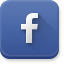 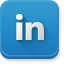 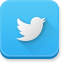 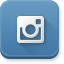 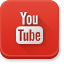 CONSIGLIO NAZIONALE DEI DOTTORI COMMERCIALISTI E DEGLI ESPERTI CONTABILIPiazza della Repubblica, 59 – 00185 ROMA | www.commercialisti.it